Publicado en  el 23/01/2015 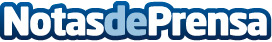 Mataró—Sabadell, duelo en la cumbreDatos de contacto:Nota de prensa publicada en: https://www.notasdeprensa.es/mataro-sabadell-duelo-en-la-cumbre Categorias: Otros deportes http://www.notasdeprensa.es